HOOKS HIGH SCHOOL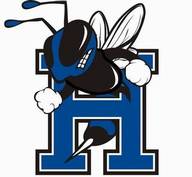 401 AVENUE A – HOOKS, TEXAS 75561 (903)547-2215Fax: (903) 547- 6514DC US History syllabus____________________________________________________Instructor:	 Angela HatchettE-mail:		hatchetta@hooksisd.netPhone: 		903-547-2215Conference: 	2:45 – 3:35Course DescriptionUnited States History II (HIST 1302) is a survey course in which students will be able to distinguish the historical, political, economic and social changes of the United States from the Industrial Revolution through Globalization. Major Units are as follows:Analyze the effects of the Industrial Revolution on the nationDescribe the reform movements (Populism & Progressivism) and their successes and failuresUnderstand the emergence of the United States as a World Power between 1898 -1920Describe the prosperity and changes that occurred in the 1920’sIdentify the causes of the Great Depression and the successes and failures of the New DealIdentify the major causes and events of World War IIRecognize how and why the Cold War developedRecognize the major political and cultural changes of the 1960’sExamine the rise of conservatism during the Reagan EraDescribe life in America in the Information Age & the rise of globalization and its effectsRequired MaterialsNotebookPaperPen and or/ pencilTextbooks and Chrome BooksAll students will be provided with the college text book by HISD.  Chrome Books will be available to access MY TC web page. Students are responsible for all classroom materials! Grading PolicyThe majority of the grades will come from Texarkana College. Other assignments will be provided as needed, along with USA Test Prep tutorials.  High School grading – Daily Assignments – 50%   Tests – 50%.Make Up Work should be taken care ASAP. The majority of assignments are online so they can be accessed from anywhere with internet access.Classroom ExpectationsCome to class on time with all materials.Get permission to speak and/or leave your seat.Keep your hands, feet, and other objects to yourself.Respect the teacher, yourself, and all classroom materials.Take responsibility for your actions.ConsequencesThe following consequences will be used based on the severity and frequency of the action.Verbal WarningDetention Parent ConferenceDismissal from Class------ Any student may be removed from class immediately if he or she is blatantly disrespectful to anyone, poses a threat to the class, or interferes with the learning process of others. End of Course TestsYou will be taking the State of Texas Assessment of Academic Readiness End of Course Exam (STAAR EOC). This will be your last test and I do expect success! For more information about the United States History EOC, please visit the Hooks ISD website at www.hooksisd.net or the Texas Education Agency website at www.tea.state.tx.us/student.assessment/staar/.TutorialsAll U. S. History students will be assigned to a homeroom for tutorials to ensure they pass their EOC. They will be assigned certain objectives to work through and will receive a classroom grade for completing the objective each six weeks. Please note – they may access their USA Test Prep account from any computer! Note to ParentsDear Parents,I am looking forward to a fun and productive Second semester working with your child! I am here to help your student and my door is always open should you have any questions, comments or concerns! Sincerely,Angela Hatchett